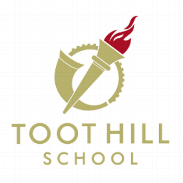 Toot Hill School Modern Foreign Languages DepartmentYear 10 French Revision Guidance   June Internal AssessmentsDates of your French Assessments:  W/C 19th June – see your assessment timetable for exact datesSkills covered in the French Assessment: Reading, Writing and ListeningReading paper:  Texts in French of varying lengths with questions to answer in English and in French. A translation into English.Listening Paper: Extracts of varying lengths in French with questions in English and in French.Writing Paper: A translation into French and an extended writing task with bullet points in English to write about in French. You should aim to write approximately 120-150 words.How to Revise:Go on pearsonactivelearn.com to practise the vocabulary and complete reading and listening activities on modules 1 – 5 (which covers year 9 topics too).Make sure that you can translate all of the vocab from the following units in your vocab sheet, from English into French with correct spellings and that you know what they all mean.  Plan for about 15 -20 minutes per section (you have already covered them in class and for homework, so it shouldn’t take you too long to remember them!).You will be asked to write around 120-150 words in French from topics we have covered in lessons this year. You will need to use opinions and reasons, the past, present and future tenses and a variety of grammar structures in your writing, so revise these carefully.Vocabulary and grammar to be revised (including year 9 content)Sections of vocabulary to practise (spellings and meanings of…)Date revisedSecure   or need to do again Holiday activities (past, present + future)Ideal holidayHoliday disastersSchool subjects and opinionsSchool rulesComparing schoolsGetting the best out of schoolA school exchangeJobs and work preferencesCareer choicesPlans, hopes and wishesThe importance of languagesApplying for jobsSections of French grammar to reviseDate revisedSecure   or need to do again Present tense Perfect Tense (completed actions in past)Imperfect tense (descriptions/repeated actions in past)Near future (I am going  to go..)Conditional ( I would go…)Future Tense (I will go…)Comparatives and superlatives (more…than)Direct object pronouns (it/them)Subjunctive key phrasesAvant de + infinitiveReflexive verbsExtension/higher level phrases